Консультация для родителей  «Добрые советы по безопасности!»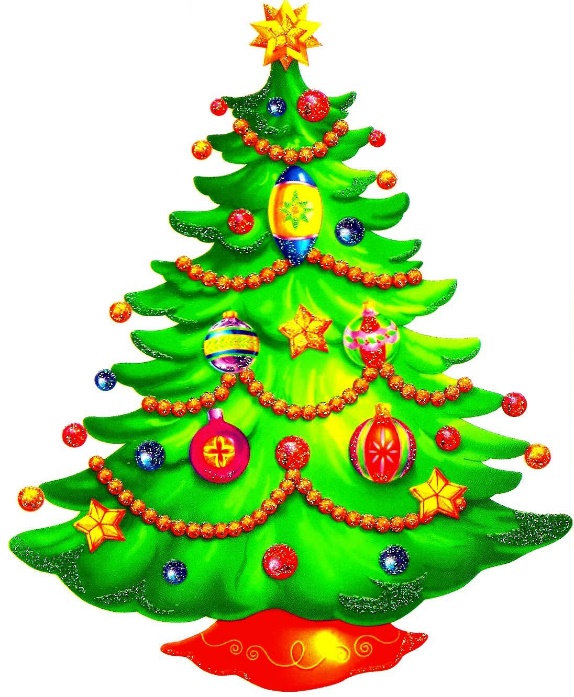 Уважаемые родители!        Совсем скоро, наступит замечательный праздник – Новый год. А вместе с ним самое чудесное время для детей и взрослых: ёлка, подарки, бенгальские огни, хлопушки, петарды, снежные горки, ледянки, санки, лыжи и коньки – все это не только приносит радость, но может огорчить травмами, ушибами, порезами и ожогами. Задача каждого взрослого организовать безопасность ребенка во время разнообразных развлечениях. Простые и понятные правила помогут Вам сохранить жизнь и здоровье детей и получить от праздника только лишь положительные эмоцииПОЖАРНАЯ БЕЗОПАСНОСТЬУстанавливайте ёлку на устойчивой подставке, подальше от отопительных приборов;Для освещения елки используйте только исправные электрические гирлянды заводского изготовления;Не используйте самодельные пиротехнические изделия! Приобретая пиротехнические изделия, будьте внимательны, проверьте наличие сертификата соответствия, инструкции на русском языке, срока годности.ЗАПРЕЩАЕТСЯ:Украшать елку свечами, ватой, игрушками из бумаги и целлулоида;Зажигать на елке и возле нее свечи, бенгальские огни, пользоваться хлопушками в доме;Категорически запрещается пользоваться пиротехническими изделиями ДЕТЯМПостоянно повторяйте с ребенком правила поведения, устраивайте маленькие экзамены, разбирайте ошибки. Сами неукоснительно выполняйте правила по безопасности. Будьте примером!БЕЗОПАСНОСТЬ В БЫТУНе оставляйте детей дома одних;Уберите все предметы, которыми он может пораниться;Не оставляйте спички, зажигалки в доступном для детей месте;Храните лекарства в недоступном для детей месте;Не отпускайте детей на лед (на рыбалку, катание на лыжах и санках) без присмотра;Не разрешайте детям гулять в темное время суток, далеко от дома.Выполняйте эти элементарные правила безопасности и строго контролируйте поведение детей в праздничные дни! Не оставляйте детей без присмотра!
